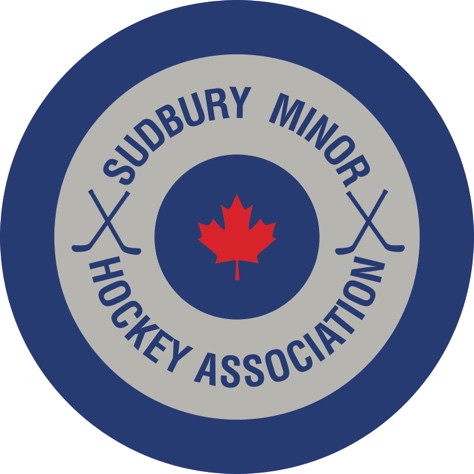 AA and A Coaching Announcement for 2021-2022The Sudbury Minor Hockey Association Board of Directors is pleased to announce the following coaches for AA and A:U16 AA: Head Coach – To Be DeterminedU15 A: Head Coach – To Be DeterminedU14 AA: Head Coach – Neil McLeanU12 AA: Head Coach – Richard SpadaforaU11 AA: Head Coach – Vagelli SakellarisU10 AA: Head Coach – Bruno LafortuneU9 TIER 1 – Damir BrujicCongratulations to all selected coaches! The coaches that are ‘To Be Determined’ will be decided once the level of interest at those levels has been determined.